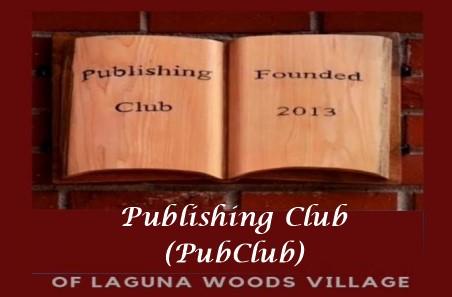 Dear Sponsor, The Publishing Club of Laguna Woods Village (PubClub) is very excited to host our Spring Author Forum on April 19 at Clubhouse 7, from 6-8 PM.  This event will showcase our talented members promoting and offering for sale books they have written in a variety of genres.  Here are the details…   Sponsorship levels are as follows:Title and Gold Sponsorship contributions of $500 or more will receive:a full-page advertisement in a prime location in our Author Forum booklet distributed to all inviteesyour name in any advertising in The Globe, on TV6, and social mediaa table inside Clubhouse 7 during the Author Forum where you can promote your businessfree one year PubClub membership, including copy of current Village StoriesSilver Sponsorship contributions of $250 will receive:a half page advertisement in our Author Forum booklet distributed to all inviteesyour name in any advertising in The Globe, on TV6 and through social media  free one year PubClub membership, including copy of current Village StoriesBronze Sponsorship contributions of $250 or less will receive:your name listed in our Author Forum booklet distributed to all inviteesfree one year PubClub membership, including copy of current Village StoriesFor further information, contact us at pubclublw@gmail.com or call Marla Stone at (949) 709-7000.  Thanks for your consideration!The PubClub of Laguna Woods Village